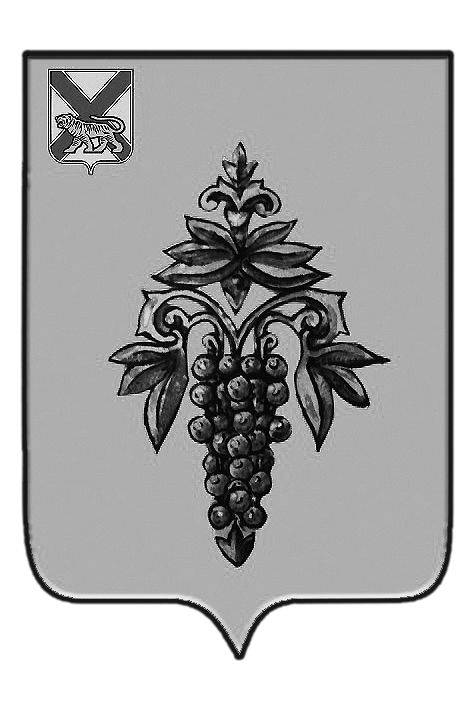 КОНТРОЛЬНО-СЧЕТНЫЙ КОМИТЕТ ЧУГУЕВСКОГО МУНИЦИПАЛЬНОГО ОКРУГАСТАНДАРТ ОРГАНИЗАЦИИ ДЕЯТЕЛЬНОСТИ (СОД – 3)«ПОРЯДОК ПЛАНИРОВАНИЯ ДЕЯТЕЛЬНОСТИКОНТРОЛЬНО-СЧЕТНОГО КОМИТЕТА ЧУГУЕВСКОГО МУНИЦИПАЛЬНОГО ОКРУГА»Введен в действие с 09 декабря 2021 годаУтвержденРаспоряжением Контрольно-счетного комитета Чугуевского муниципального округа от 09 декабря 2021 года № 07-рС. Чугуевка2021 годСодержаниеОбщие положения ………………………………………………………...... 3Цель, задачи и принципы планирования деятельности Контрольно-счетного комитета…………………………………………………………… 3Порядок формирования и утверждения плана работы Контрольно-счетного комитета …..…………………………………………..………….. 4Форма, структура и содержание плана работы Контрольно-счетного комитета …………………………………………………………………………………… 6Порядок внесения изменений в План работы Контрольно-счетного комитета …………………………………………………………………………………… 7Контроль исполнения плана работы Контрольно-счетного комитета …. 8Порядок размещения информации о плане работы Контрольно-счетного комитета …………………………………………………………………………………….9Приложение: Примерная форма плана работы Контрольно-счетного комитета Чугуевского муниципального округа............................................................................... 101.ОБЩИЕ ПОЛОЖЕНИЯ1.1. Стандарт организации деятельности Контрольно-счетного комитета Чугуевского муниципального округа «Порядок планирования деятельности Контрольно-счетного комитета Чугуевского муниципального округа» (далее – СОД 3) подготовлен в соответствии со статьей 11 Федерального закона от 07 февраля 2011 года № 6-ФЗ «Об общих принципах организации и деятельности контрольно-счетных органов субъектов Российской Федерации и муниципальных образований», статьями 10 и 11 Положения о Контрольно-счетном комитете Чугуевского муниципального округа, утвержденного решением Думы Чугуевского муниципального округа от 14 сентября 2021 года № 264 – НПА (далее – Положение), Регламентом Контрольно-счетного комитета Чугуевского муниципального округа, утвержденного распоряжением Контрольно – счетного комитета Чугуевского муниципального округа от 11 января 2021 года № 1 (далее – Регламент).1.2. При разработке данного Стандарта применены Общие требования к стандартам внешнего государственного и муниципального финансового контроля, утвержденные протоколом Коллегии Счетной палаты Российской Федерации от 12 мая 2012 № 21К (854).1.3. Целью настоящего Стандарта является установление общих принципов, правил и процедур планирования работы Контрольно-счетного комитета Чугуевского муниципального округа (далее - КСК) для обеспечения эффективной организации осуществления внешнего муниципального финансового контроля и выполнения полномочий КСК.1.4. Задачами настоящего Стандарта являются:- определение целей, задач и принципов планирования деятельности КСК;- установление порядка формирования и утверждения плана работы КСК;- определение требований к форме, структуре и содержанию плана работы КСК;- установление порядка корректировки плана работы и контроля исполнения плана работы КСК;- установление порядка размещения информации о плане работы КСК.2. ЦЕЛЬ, ЗАДАЧИ И ПРИНЦИПЫ ПЛАНИРОВАНИЯ ДЕЯТЕЛЬНОСТИ КОНТРОЛЬНО-СЧЕТНОГО КОМИТЕТА2.1. КСК осуществляет свою деятельность на основе годового плана, разрабатываемого в целях обеспечения всестороннего системного контроля за формированием и использованием средств бюджета Чугуевского муниципального округа (далее – бюджет округа) посредством реализации полномочий определенных настоящим Положением.2.2. Планирование деятельности КСК осуществляется с учетом результатов контрольных и экспертно-аналитических мероприятий, а также на основании поручений Думы Чугуевского муниципального округа, предложений главы Чугуевского муниципального округа. 2.3. В целях эффективной организации осуществления внешнего муниципального финансового контроля, обеспечения выполнения КСК законодательно установленных полномочий с учетом всех видов и направлений деятельности, планирование осуществляется в соответствии со следующими принципами:- комплексности планирования (охват планированием всех направлений деятельности КСК);- рациональности распределения трудовых и материальных ресурсов, направляемых на обеспечение выполнения полномочий КСК;- периодичности проведения мероприятий на объектах контроля;- координации планов работы КСК с планами работы других органов финансового контроля.2.4. Задачами планирования являются:- определение приоритетных направлений деятельности КСК;- формирование и утверждение годового плана работы КСК.2.5. Планирование должно обеспечивать эффективность использования бюджетных средств, выделяемых на содержание КСК, а также эффективность использования её трудовых, материальных и информационных ресурсов.3. ПОРЯДОК ФОРМИРОВАНИЯ И УТВЕРЖДЕНИЯ ГОДОВОГО ПЛАНА РАБОТЫ КОНТРОЛЬНО-СЧЕТНОГО КОМИТЕТА3.1. Формирование и утверждение плана работы КСК осуществляется с учетом положений Регламента и настоящего СОД - 3.3.2. Формирование плана работы КСК включает осуществление следующих действий:- подготовка предложений и учет поступивших предложений в проект плана работы КСК;- составление проекта годового плана работы КСК;- рассмотрение проекта годового плана работы и его утверждение.3.3. Подготовка предложений в проект годового плана работы по контрольным и экспертно-аналитическим мероприятиям осуществляется председателем и инспектором КСК.Обязательному включению в план работы КСК подлежат поручения Думы Чугуевского муниципального округа, предложения главы Чугуевского муниципального округа, направленные в КСК до 15 декабря года, предшествующего планируемому.3.4. Подготовка предложений о проведении мероприятий с участием структурных подразделений правоохранительных органов, органов прокуратуры и иных государственных органов осуществляется в порядке, предусмотренном заключенными с указанными органами соглашениями.3.5. При подготовке предложений о включении в проект годового плана мероприятий, планируемых к проведению совместно с другими контрольно-счетными органами, необходимо учитывать положения стандартов и регламентов, регулирующих деятельность вышеуказанных органов.3.6. При определении перечня мероприятий и сроков их реализации по возможности осуществляется координация планов работы КСК с планами работы других органов финансового контроля. 3.7. Наименование планируемого контрольного или экспертно-аналитического мероприятия должно иметь четкую, однозначную формулировку его предмета, который обязан соответствовать полномочиям КСК и должен содержать следующие данные:- вид мероприятия (контрольное или экспертно-аналитическое) и его наименование;- перечень объектов контрольного мероприятия (наименование проверяемых органов, организаций);- планируемые сроки проведения мероприятия;- ответственные за проведение мероприятия должностные лица КСК;- основание для включения мероприятия в план.3.8. Основанием для включения контрольного (экспертно-аналитического) мероприятия в проект плана работы КСК являются:- нормы Бюджетного кодекса Российской Федерации, положение о КСК, нормативно - правовые акты, определяющие полномочия КСК, в рамках выполнения которых планируется проведение мероприятия;- поручения, обращения и запросы, направляемые в КСК в соответствии с законодательством Российской Федерации. 3.9. План работы КСК должен формироваться таким образом, чтобы он был реально выполним, и создавал условия для качественного выполнения планируемых мероприятий в установленные сроки.3.10. Проект годового плана работы рассматривает председатель КСК, вносит в него уточнения (при необходимости) и утверждает в срок до 25 декабря года, предшествующего планируемому.4. ФОРМА, СТРУКТУРА И СОДЕРЖАНИЕ ПЛАНА РАБОТЫ КОНТРОЛЬНО-СЧЕТНОГО КОМИТЕТА4.1. План работы имеет табличную форму, соответствующую примерной форме Плана работы КСК на год, приведенной в приложении к СОД - 3.4.2. План работы содержит согласованные по срокам и ответственным исполнителям перечни планируемых мероприятий.4.3. Наименования разделов, подразделов и комплексов мероприятий Плана работы должны отражать осуществление контрольной, экспертно-аналитической, информационной и иных видов деятельности. 4.4. В графе «Наименование мероприятия» отражаются наименования планируемых мероприятий. По контрольным мероприятиям в данной графе указываются также вид и объекты мероприятия. По экспертно-аналитическим мероприятиям – вид мероприятия.4.5. В графе "Проверяемый объект" указывается наименование объекта(ов) проверки.4.6. В графе «Срок проведения мероприятия» указывается месяц начала и месяц окончания мероприятия. В случае если срок проведения мероприятия выходит за границы планируемого года, указывается также год начала и (или) окончания мероприятия.В случае невозможности установления конкретного срока проведения мероприятия, допустимо указание «по мере поступления» либо «в течение года».4.7. В графе "Ответственные за проведение мероприятия" – фамилии и инициалы ответственных лиц. 4.8. В графе "Основание для включения мероприятия в план" указываются данные в соответствии с пунктом 3.8 настоящего СОД - 3.4.9. Структура плана работы может быть изменена с учетом особенностей и специфики организации КСК внешнего муниципального финансового контроля.5. ПОРЯДОК ВНЕСЕНИЯ ИЗМЕНЕНИЙ В ПЛАН РАБОТЫ КОНТРОЛЬНО-СЧЕТНОГО КОМИТЕТАВнесение изменений в план работы КСК осуществляется в случаях:- внесения дополнений и изменений в законодательные и иные нормативные правовые акты Российской Федерации, Приморского края, Чугуевского муниципального округа;- поступления в течение текущего календарного года предложений Думы Чугуевского муниципального округа и главы Чугуевского муниципального округа; информации правоохранительных органов;- выявления в ходе подготовки или проведения контрольного (экспертно-аналитического) мероприятия обстоятельств, требующих изменения наименования, перечня объектов, сроков проведения мероприятия;- реорганизации, ликвидации, изменения организационно-правовой формы объектов мероприятия;- отвлечения сотрудников, участвующих в проведении запланированного мероприятия на дополнительные мероприятия;- возникновения проблем с формированием состава непосредственных исполнителей запланированных мероприятий вследствие штатных мероприятий, продолжительной болезни, увольнения, внепланового отпуска сотрудников КСК, участвующих в проведении мероприятия и невозможности их замены другими сотрудниками;- других случаях. При подготовке предложений об изменении плана работы необходимо исходить из минимизации его корректировки.5.2. Изменение плана работы КСК может осуществляться в виде: - изменения наименования мероприятий; - изменения перечня объектов мероприятия;- изменения сроков проведения мероприятий;- изменения состава лиц, ответственных за проведение мероприятий;- исключения мероприятий из плана;- включения дополнительных мероприятий в план.5.3. Изменение плана работы КСК осуществляется утверждением нового плана с учетом внесенных поправок.6. КОНТРОЛЬ ИСПОЛНЕНИЯ ПЛАНА РАБОТЫ КОНТРОЛЬНО-СЧЕТНОГО КОМИТЕТА6.1. Основной задачей контроля исполнения плана работы КСК является обеспечение своевременного, полного и качественного выполнения мероприятий, включенных в план работы КСК.6.2. Общий контроль за выполнением плана работы осуществляет председатель КСК.6.3. Информация об исполнении плана работы КСК за год включается в годовой отчет о деятельности КСК.7. ПОРЯДОК РАЗМЕЩЕНИЯ ИНФОРМАЦИИ О ПЛАНЕ РАБОТЫ КОНТРОЛЬНО- СЧЕТНОГО КОМИТЕТА7.1. План работы КСК размещается в разделе «Контрольно-счетный комитет» официального сайта органов местного самоуправления Чугуевского муниципального округа.7.2. В случае корректировки плана работы КСК, план работы размещается с учетом изменений.Приложение к стандарту СОД - 3ПЛАН РАБОТЫКонтрольно-счетного комитета Чугуевского муниципального округа на	год№п/п№п/пНаименование мероприятияОбъект проверкиСроки исполненияИсполни-тельОснование включения в планПримеча-ние11234567Раздел 1. Контрольная деятельностьРаздел 1. Контрольная деятельностьРаздел 1. Контрольная деятельностьРаздел 1. Контрольная деятельностьРаздел 1. Контрольная деятельностьРаздел 1. Контрольная деятельностьРаздел 1. Контрольная деятельностьРаздел 1. Контрольная деятельностьРаздел 2. Экспертно-аналитическая деятельностьРаздел 2. Экспертно-аналитическая деятельностьРаздел 2. Экспертно-аналитическая деятельностьРаздел 2. Экспертно-аналитическая деятельностьРаздел 2. Экспертно-аналитическая деятельностьРаздел 2. Экспертно-аналитическая деятельностьРаздел 2. Экспертно-аналитическая деятельностьРаздел 2. Экспертно-аналитическая деятельностьРаздел 3. Информационная и иная деятельностьРаздел 3. Информационная и иная деятельностьРаздел 3. Информационная и иная деятельностьРаздел 3. Информационная и иная деятельностьРаздел 3. Информационная и иная деятельностьРаздел 3. Информационная и иная деятельностьРаздел 3. Информационная и иная деятельностьРаздел 3. Информационная и иная деятельность